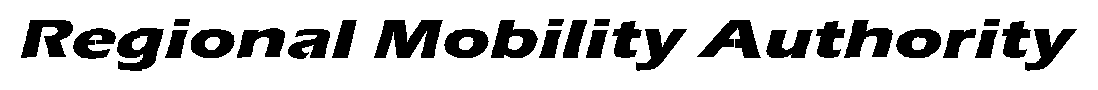 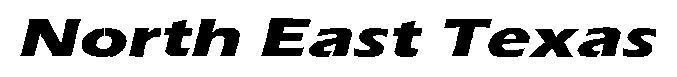 Pay By Mail Receivables ManagementRequest for ProposalsPublication Date: April 22, 2021Response Deadline: May 11, 2021Prepared by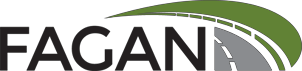 CONSULTINGV e r s i o n 1. 0REQUEST FOR PROPOSALS (RFP)to providePay By Mail Receivables ManagementRFP Issue Date: April 22, 2021 REQUEST FOR PROPOSALS (RFP)Pay By Mail ReceivablesRFP Response Deadline: May 11, 2021Submit Response to NET RMA by email and assigned SharePoint site.All spaces below are to be filled in, and this sheet must be incorporated within the first page of the response to this Request for Proposals (RFP).Firm Name: Contact Name: Address:Telephone:                                                                         Facsimile:Email:SignatureName and TitleDateRefer ALL Inquiries to the following RFP Contact:rfagan@faganconsulting.comONLY EMAIL INQUIRIES ACCEPTEDLIST of TABLESTable 1: List of Acronyms	viTable 2: Schedule of Events	8Table 3: Project Milestones and Deliverables Schedule	29Table 4: Tolls	31Table 5: Fees	31Table 6: Key Performance Indicators	33LIST of ACRONYMSTable 1: List of AcronymsLIST of APPENDICESAPPENDIX A.	SCOPE OF SERVICES	22APPENDIX B.	KEY PERFORMANCE INDICATORS	33APPENDIX C.	COST PROPOSAL WORKSHEET	34APPENDIX D.	COLLECTION CREDIT GUIDELINES	35APPENDIX E.	THREE-TIER STRUCTURE CREDIT GUIDELINES	38APPENDIX F.	CONTRACT	39INTRODUCTIONThe North East Texas Regional Mobility Authority (NET RMA) is a regional mobility authority and political subdivision of the State of Texas governed by the provisions of Texas Transportation Code, Chapter 370. NET RMA’s mission is to implement transportation solutions that will enhance the quality of life and the economic environment in our area. NET RMA was established as a regional mobility authority in Texas on October 28, 2004, by the Texas Transportation Commission. NET RMA is governed by a 19- member board of directors that represent each of the member counties: Bowie, Kaufman, Cherokee, Gregg, Harrison, Panola, Rusk, Smith, Titus, Upshur, Wood, and Van Zandt.NET RMA is requesting proposals from qualified firms interested in providing Pay by Mail (PBM) Receivables Management Services for previously established delinquent accounts. As further described below, the PBM Receivables Management Services consist of collecting unpaid balances owed by delinquent account holders.Currently, NET RMA’s PBM, Violation, and Collection services for uncollected toll transactions and administrative fees are provided pursuant to an interlocal agreement with the Central Texas Regional Mobility Authority (CTRMA). The CTRMA remains under contract with the incumbent firm.NET RMA seeks qualified firms to assume receivables management services for all delinquent PBM accounts that relate to NET RMA's operation of a toll road system, including unpaid tolls, processing fees, and administrative fees assigned that are in collections and have been so for six (6) months or more, from the month prior to the execution of this contract.  Services related to the recovery of tolls and administrative fees assessed less than six (6) months after the month preceding the Agreement's execution are not included in the initial scope of this procurement.  However, NET RMA anticipates a second phase for receivables management for additional tolls and fees during the initial contract term.    SCOPE OF SERVICES REQUESTEDNET RMA is requesting proposals from qualified firms to perform receivable management services. At a high level, the Scope of Services shall include:•	Recovery of first data set of outstanding tolls, administrative fees, and processing fees as a result of unpaid toll bills that are one year or longer in collections as of the date of publication of this RFP.All the outstanding tolls, administrative fees, and processing fees that progressed to collections after January 2021 shall be transferred as the second data set file from the incumbent receivables Contractor System to the new PBM receivables Contractor.•   Maintain SOC II Compliance and a minimum PCI Merchant Level 2 Certification.•	Provide collection services in compliance with the applicable State of Texas and Federal laws and all established guidelines by the Federal Trade Commission (FTC).Adherence to operational standards in accordance with those defined by the Fair Debt Collections Practices Act (FDCPA) and Unfair, Deceptive, or Abusive Acts or Practices (UDAAP).•	Provide detailed reports regarding collection activity, outstanding portfolio balances, disputes, liquidation rates, complaints, and other data required to substantiate remittance statements.•   Weekly remittance of funds to NET RMA.•   Project startup support, including project management and technical implementation as necessary.•	Compliance with NET RMA’s goals to collect delinquent accounts and maintain a positive relationship with the public while promoting the continued use of the toll road.•	Provide all necessary resources, facilities, hardware, software, infrastructure, and staffing to accomplish all aspects of the Scope of Services detailed herein.•	Upon NET RMA direction, support a 30-day period to transition operations from the Contractor’s collection system to a succeeding collections system. During this 30-day period the Contractor must provide maintenance and operations services and transition support to ensure that there is business continuity and no negative effects to customers and customer service during the transition. Payment for the 30-day transition period shall be in the lump sum amount of $10,000. This payment is full compensation for all labor, materials, equipment, supplies, and incidentals necessary to provide the maintenance, operations, and transition services and no additional compensation shall be allowed.NET RMA and the Contractor may, at the discretion of NET RMA, negotiate a different price for this item at the time of transition based on the actual scope and duration of transition activities. NET RMA may also choose to transition away from the Contractor’s system without the support of the Contractor. In this case, no transition payment shall be made.LENGTH OF CONTRACTThe length of the Contract will be two (2) years and will include two (2), one (1) year options to extend the Contract. The Contract will be renewable under the same conditions of the original contract, as mutually agreed upon. NET RMA retains the ability to cancel the Contract in whole or in part for any reason upon a 30-day written notice, delivered by certified mail to the Project Principle.BACKGROUND OF SERVICES REQUESTEDDESCRIPTION OF CURRENT TOLL FACILITIESNET RMA currently operates the Toll 49 toll road, including the following segments:•	Segment 1 extends from SH 155 easterly to US 69, approximately 5.0 miles. Construction on this segment was completed in August 2006, and it opened to traffic as a Toll Road in November 2006.•	Segment 2 extends from US 69 easterly to FM 756 (Paluxy Road), approximately 2.0 miles and was opened to traffic in January 2008, and tolling was initiated in March 2008.•	Segment 3A extends from SH 155 northwesterly to SH 31, approximately 6.6 miles and was completed as of November 9, 2012.•   Segment 3B extends from SH 31 north to I-20, approximately 10.2 miles opening to traffic as a TollRoad on March 28, 2013.•  Segment 4 extends from I-20 north to US 69 above Lindale and was opened to traffic in November2018.•  Segment 5 extends from FM 756 to SH 110 near Whitehouse, a distance of approximately 2.5 miles.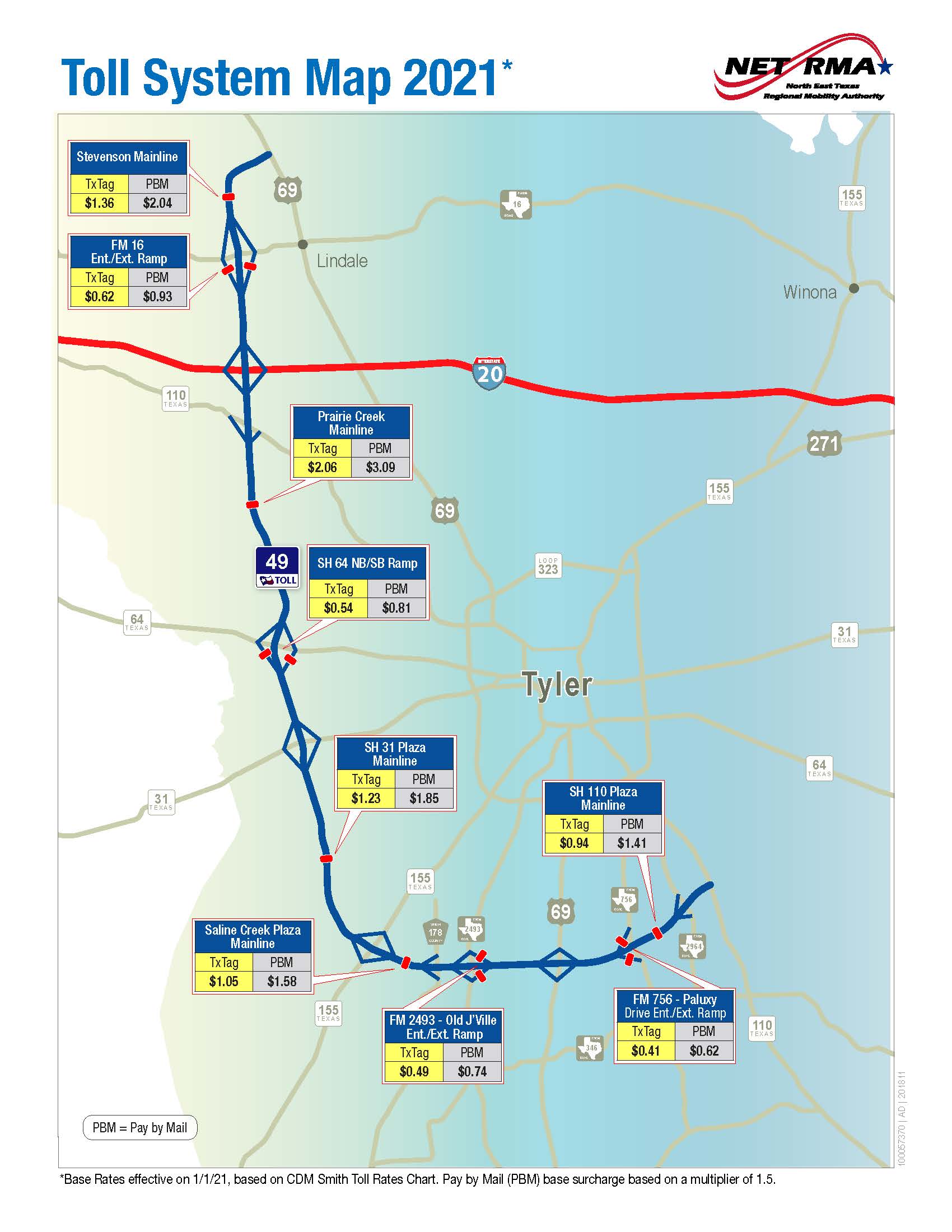 PBM PROCESSING OVERVIEWThe largest share of NET RMA’s toll collection occurs through pre-paid “Automatic Vehicle Identification” (AVI) accounts, in which radio frequency transponders mounted in the vehicles were identified by roadside equipment. For customers who established transponder-based accounts which were in good standing, this data is transmitted to the Central United States Interoperability Hub (CUSIOP) - a regional processing center for posting and debiting.For the remaining vehicles, for which there was no transponder “read” or the account was not in good standing, the roadside systems captured images of the vehicle’s license plates. These images, along with the transactional information (location, date, time, classification of the vehicle, etc.), were sent to the PBM Services Contractor for additional processing, pursuit of toll and non-payment fee revenues, and collections.By querying the Texas Department of Motor Vehicles (TxDMV) database a mailing address was obtained for the registered owner of the vehicle, and an initial Toll Bill was mailed, including the total amount of tolls due and a $1.00 processing fee. Failure to pay the toll bill in full within 30 days resulted in the issuance of a Notice of Non-Payment, including an additional $15 administrative fee.Failure to comply with payment of the first Notice of Non-Payment within 30 days resulted in the issuance of the Second Notice of Non-Payment with the administrative fee increased to $30.If the customer did not pay the Second Notice of Non-Payment within 30 days, the toll bill was placed in collections, and a final Notice of Toll Violation is issued with the administrative fee increased to $45. These administrative fees are not cumulative and are based on the stage in which the customer pays. The bill remained in collections until one of the following occurs: the bill was paid; the customer entered a payment plan to pay the bill off over time; the customer successfully filed for bankruptcy, or NET RMA initiated legal action for failure to pay the toll.Egregious customers were pursued in court, using evidence packages prepared by the PBM Services contractor with the administrative fee increased to $50. The Customer was issued a Last Chance letter eligible for legal action and slated for the next round of submission. If the customer did not contact the PBM services contractor, NET RMA filed a criminal complaint for Failure to Pay Toll – a Class C misdemeanor - in the appropriate justice court.In accordance with Texas SB 1792, which offers strong enforcement action for chronic customers, the Habitual Violator statute provides various remedies including the ability to block vehicle registration renewal. NET RMA implemented this program under the current PBM services contractor. The Customer is charged an additional $50 fee.Note, recovery of delinquent accounts using Court and Habitual Violator remedies are not included in the Scope of Services for this procurement.SUBCONTRACTSSubcontractors providing portions of the services under the Contract shall meet the same requirements and provide the same level of service required of the Contractor. If the Contractor uses a Subcontractor for any or all the work required, the following conditions apply under the listed circumstances:•	Subcontracts shall not be executed without prior authorization and written approval from NET RMA. NET RMA retains the right to verify the Subcontractor’s background and decide to approve or reject the use of submitted Subcontractors.•	Respondents planning to subcontract a portion of the work under this solicitation shall identify the proposed Subcontractors at the time of submittal. Changes to proposed Subcontractors require NET RMA’s express written approval.The Contractor shall coordinate and control the performance and schedule for all Subcontractors. The Contractor shall be solely responsible and accountable for the completion of all work for which the Contractor has subcontracted.•	NET RMA reserves the right to require the removal of any Subcontractor or Subcontractor employees deemed unsatisfactory by NET RMA.•   Contractor shall pay all Subcontractors in accordance with the General Provisions.NET RMA’S RESPONSIBILITIESNET RMA, or their designated authorized representative, will:•   Furnish a Project Manager to serve as the primary point of contact for the Contractor.•	Provide assistance in coordinating with the incumbent Contractor in support of data file transfer and transition of collection services to the selected Contractor.•	Provide access to NET RMA personnel, documentation, business policies, and data required to design and implement the Program.•	Provide assistance in obtaining information from NET RMA and other local, regional, and federal agencies.•   Provide timely reviews and decisions to maintain an agreed upon project schedule.OWNERSHIP OF MATERIALS, SOFTWARE AND LICENSESOwnership of all data, materials, and documentation originated and prepared for NET RMA pursuant to the RFP and under the Contract shall belong exclusively to NET RMA and be subject to public inspection in accordance with applicable law.Subject to compliance with law, NET RMA acknowledges that certain proprietary software and all related software documentation furnished under the Contract may constitute valuable assets of the Contractor and, as between NET RMA and the Contractor, is proprietary information and property of the Contractor. The Contract shall grant NET RMA the right to use the proprietary software and related software documentation under the terms and conditions set forth in the Contract. NET RMA shall not acquire any rights of ownership in or title to the proprietary software and any source code or related software documentation.Proprietary software and related software documentation shall be used only by employees of the NET RMA and any third parties whose services are necessary to NET RMA. For the avoidance of doubt, all software delivered by Contractor to NET RMA is proprietary software and is licensed to the NET RMA pursuant to the terms of the Contract. This provision shall control over all other provisions in theContract.CONFIDENTIALITY CLAUSENET RMA is governed by laws and regulations that make certain information confidential as well as specify how public information is released.•	The Contractor and any Subcontractors, and their employees, shall not divulge any information relative to NET RMA’s business to a third party without the prior written approval of NET RMA. Contractors shall put this provision in all Subcontracts.•	Employees of the Contractor, and any Subcontractors, may be required to sign a Non-Disclosure Agreement with other contractors or NET RMA’s contractors, as required.PUBLIC INFORMATION ACTAll responses to this RFP shall be deemed, once submitted, to be the property of NET RMA. Responses may be subject to public disclosure under the Texas Public Information Act (“PIA”). Any material believed by the Proposer to be proprietary, confidential, or otherwise exempt from disclosure under the PIA should be clearly marked as such. If NET RMA receives a request for public disclosure of all or any portion of a response, NET RMA will use reasonable efforts to notify the proposer of the request and give the proposer an opportunity to assert, in writing to the Office of the Attorney General, a claimed exception under the PIA or other applicable law within the time period allowed under the PIA.PAYMENTPayment for the Work shall be based on the various unit prices for the items of work as proposed and agreed upon for the specific Work Authorization issued and in accordance with the terms as defined in the Contracts.PROCUREMENT DETAILSPROCUREMENT SCHEDULETechnical and Cost Proposals must be received by uploads to SharePoint site and email by 4:00 p.m. local time, May 11, 2021, to be eligible for consideration. Late submittals will not be evaluated. The full schedule appears in the table below.Table 2: Schedule of EventsPROPOSAL EVALUATIONOnly Proposals received by the designated response time and date and that meet the minimum qualifications will be considered. NET RMA has sole discretion and reserves the right to reject any or all responses. In no event, will NET RMA be liable to any Proposer or potential Proposer for the cost incurred in responding (or preparing to respond) to this RFP. Each Proposal will be evaluated and rated by an Evaluation Committee designated by the Executive Director which will review all information and will make a recommendation to the Executive Director as to its ranking of the Proposers. The Executive Director will make a recommendation to NET RMA Board of Directors of the Proposer best qualified to perform the services and provide the Best Value to NET RMA. The final selection, if any, will be made by NET RMA Board of Directors, and the Board will not be bound by the recommendation of the Executive Director of the Evaluation Committee.STEPS OF EVALUATIONThe proposals will be evaluated in four (4)) steps which are as follows:STEP 1NET RMA Evaluation Committee will conduct an administrative pass/fail review of all proposals. This review is to ensure all required content and forms are submitted and requirements for format, page counts, etc. are adhered to. COST PROPOSALS MUST BE SUBMITTED BY EMAIL AND UPLOADED AT NET RMA SharePoint SITE. FAILURE TO DO SO WILL BE GROUNDS FOR REJECTING THE PROPOSAL.NET RMA reserves the right to contact Proposers should they discover a minor administrative or procedural error or omission. If contacted for clarification or submission of missing materials the Proposer will have a set amount of time to provide specifically the information requested. Additional expansion on the technical proposal or adjustment of explanations on technical items will not be allowed under any circumstances.STEP 2The Evaluation Committee will evaluate Technical Proposals on their material content and responsiveness to the specific Project requirements. NET RMA Evaluation Committee will review the Proposals and other information submitted by each Proposer to ensure that each party understands the Proposer's intent for meeting the project requirements. The Proposer should at a minimum:•	Demonstrate that the Proposer has carefully considered and understands the project requirements and that the Proposer has not submitted an unrealistic proposal.•	Demonstrate the Proposer's experience with receivables management services as applied to toll transaction and violation processing systems of similar size and scope as this project.•	Demonstrate that the Proposer has performed receivables management services which have proven successful and have serviced clients with similar operations in terms of volumes, customer base, and portfolio values like the environment required by NET RMA.•	Demonstrate that the Proposer has staff and facilities large and capable enough to provide receivables management services in compliance with the within the desired implementation schedule and for the duration of the contract.Demonstrate requisite customer service, including fair and equitable treatment of all customers. NET RMA values its customer relationship and expects the contractor to provide services on this contract in a manner that supports NET RMA’s standing. Provide information on applicable data, metrics, performance, and results from other projects demonstrating the Proposers ability to successfully to collect outstanding receivables while maintaining high standards of customer service.The evaluation criteria will be based on rating each Technical Proposal for compliance with the requirements of the Scope of Services, including receivables management approach, experience, project management, operations management, personnel, customer service and facilities.STEP 3NET RMA will not review cost proposals until completion of the administrative review pass/fail and Technical Proposals evaluation (Steps 1 and 2). Cost Proposals will be evaluated for compliance with this RFP. Cost Proposals will be evaluated in conjunction with Technical Proposals.STEP 4Following completion of the evaluation process, the Evaluation Committee will present its scoring and ranking of the proposals to the Executive Director. Preliminary discussions concerning pricing may occur at this time at the discretion of the Executive Director. The Executive Director will make a recommendation to NET RMA Board of Directors as to the apparent Best Value Proposer. NET RMA Board will make the ultimate selection, if any. Upon authorization by NET RMA Board, NET RMA will proceed with formal discussions with the apparent Best Value Proposer to finalize the contract. If NET RMA is unable to agree on the terms of the contract with the apparent Best Value Proposer, or NET RMA determines that such Proposal no longer presents the Best Value, NET RMA may elect to terminate contract negotiations with the initial Best Value Proposer and proceed with discussions with the next highest ranked Best Value Proposer to finalize the contract.QUALIFICATIONS AND COST EVALUATIONIt is NET RMA’s intent to award a contract to the firm that will provide the best value to NET RMA inclusive of fee considerations.Criteria for evaluating the contents of the Technical Proposal and Cost Proposals shall be on a weighted distribution of 70% for qualifications and response to the Scope of Work and 30% for the Cost Proposal. The Evaluation Committee will assess the proposals using the criteria listed below: PROPOSER’S TECHNICAL PROPOSAL SCORINGScoring of the Technical Proposal will be based on the evaluation of the Proposer’s response to the following Qualifications, Experience, understanding and response to the Scope of Work including the following:•   Responsiveness to RFP and Completeness of Proposal•	Overall quality of proposal, including response to all RFP requirements and thorough explanation of all services to be provided•	Experience and understanding of the concepts and requirements of debt collection per Federal and State of Texas laws.•	Relevant experience managing similar relationships with other governmental agencies and/or major commercial accounts, including toll agencies.•   Expertise and overall experience of personnel assigned to the work•	Unique and specialized qualifications making the firm qualified to provide the specific Services requested•   Understanding and approach to meeting NET RMA’s customer service objectives•   Collections Approach•   Operational Approach•   Reporting•   Disputes and Settlements•   Program Startup•   Data File Transfer•   Systems to Support Operations•   Remittance of Funds•   Compliance, Quality, and Performance•   Project Schedule•   Project Management PlanMaximum Technical Proposal Score: 100 PointsCOST PROPOSAL SCORINGNET RMA will utilize the lowest total cost to determine the most competitive Cost Proposal. The Proposer deemed to have the most competitive Cost Proposal overall, as determined by NET RMA, will receive the maximum score for the cost criteria. Other proposals will receive a percentage of the maximum score based on the percentage differential between the most competitive Cost Proposal and the specific proposal in question as follows:Maximum Cost Score: 100 PointsFINAL TOTAL PROPOSAL SCOREThe Final Total Proposal Score will be a be the sum of Technical score and the Cost score, weighted as described above.Final Total Proposal Score (FTPS) = ((70%) x Technical Proposal Score (TPS)) + ((30%) x Cost Proposal Score (CPS))Maximum Possible Total Proposal Score: 100 PointsAWARDAward will be made to the Proposer that NET RMA’s Board of Directors determines will provide the Best Value to NET RMA based on information submitted with the Technical proposals and cost proposals. NET RMA will be the sole judge of Best Value. Best Value criteria may include, but are not limited to:•   Responsiveness to the solicitation technical requirements and level of service proposed•   Reasonableness of the Cost Proposal breakdown•   Proposals showing creativity and value-added recommendations and incentives•   Experience in successfully completing projects with similar scopes of servicesPROTEST PROCEDURESThis Section sets forth the exclusive protest remedies available to the Proposers with respect to this RFP. Each Proposer, by submitting its Proposal, expressly recognizes the limitation on its rights to protest contained herein, expressly waives all other rights and remedies and agrees that the decision on any protest, as provided herein, shall be final and conclusive and not subject to legal challenge unless wholly arbitrary. These provisions are included in this RFP expressly in consideration for such waiver and agreement by Proposers.If a Proposer disregards, disputes or does not follow the exclusive protest remedies set forth in this RFP, it shall indemnify, defend, protect, and hold harmless NET RMA, its officers, officials, employees, agents, representatives, and consultants from and against all liabilities, expenses, costs (including attorney fees and costs), fees and damages incurred or suffered as a result. The submission of a Proposal shall be deemed a Proposer’s irrevocable and unconditional agreement with such indemnification obligation.PROTESTS REGARDING RFP DOCUMENTSProposer may protest the terms of the RFP prior to the time for submission of Proposals on the grounds that (a) a material provision in the RFP is ambiguous, (b) any aspect of the procurement process described herein is contrary to legal requirements applicable to this procurement, or (c) the RFP in whole or in part exceeds the authority of NET RMA. Protests regarding the RFP shall be filed only after Proposer has informally discussed the nature and basis of the protest with NET RMA’s RFP Contact in an effort to remove the grounds for protest.Protests regarding the RFP shall completely and succinctly state the grounds for protest and shall include all factual and legal documentation in sufficient detail to establish the merits of the protest. Evidentiary statements, if any, shall be submitted under penalty of perjury.Protests regarding the RFP shall be filed as soon as the basis for protest is known to Proposer, but in any event, it must be received no later than 10 Days before the Proposal Due Date, provided that protests regarding an addendum to the RFP shall be filed and actually received no later than five Days after the addendum to the RFP is issued (or no later than the Proposal Due Date, if earlier).Protests regarding the RFP shall be filed in writing by hand delivery or courier to North East Texas Regional Mobility Authority 1001 ESE Loop 323 Ste 420 Tyler, TX 75701 with a copy to NET RMA’s Executive Director.The protesting Proposer shall have the burden of proving its protest by clear and convincing evidence. No hearing will be held on the protest unless the NET RMA’s RFP Contact agrees to a hearing.The NET RMA’s RFP Contact or designee will decide the protest based on the written submissions within 15 Days after the NET RMA’s RFP Contact receives the protest. The NET RMA’s RFP Contact will furnish copies of the decision in writing to NET RMA, and each Proposer. The decision shall be final and conclusive and not subject to legal challenge unless wholly arbitrary. If necessary, to address the issues raised in the protest, NET RMA will make appropriate revisions to the RFP by issuing addenda. NET RMA may in its sole discretion extend the Proposal Due Date, if necessary, to address any protest issues.Notwithstanding the existence of a protest, NET RMA may, in its sole discretion and unless otherwise precluded by a court order, continue the procurement process or any portion thereof.The failure of a Proposer to raise a ground for a protest regarding the RFP within the applicable period shall constitute an unconditional waiver of the right to protest the terms of the RFP and shall preclude consideration of that ground in any protest of qualification of a Proposer unless such ground was not and could not have been known to Proposer in time to protest prior to the final date for such protests.PROTESTS REGARDING RESPONSIVENESS DETERMINATION OR AWARDA Proposer may protest any determination by NET RMA regarding lack of responsiveness or any award made by NET RMA by filing a written notice of protest by hand delivery or courier to NET RMA’s RFP Contact with a copy to NET RMA’s Executive Director. The notice of protest shall specifically state the grounds of the protest.Notice of protest of any non-responsiveness determination must be filed within five days after the notification of non-responsiveness. Notice of protest of any award by NET RMA must be filed within five days after NET RMA’s announcement of an apparent Best-Value Proposer.Within seven (7) days of the notice of protest, the protesting Proposer must file with NET RMA’s RFP Contact and provide a copy to NET RMA’s Executive Director, a detailed statement of the grounds, legal authorities, and facts, including all documents and evidentiary statements, in support of the protest. Evidentiary statements, if any, shall be submitted under penalty of perjury. The protesting Proposer shall have the burden of proving its protest by clear and convincing evidence.Failure to file a notice of protest or a detailed statement within the applicable period shall constitute a waiver of the right to protest the evaluation or qualification process and decisions there under, other than any protest based on facts not reasonably ascertainable as of such date.Unless otherwise required by law, no evidentiary hearing or oral argument shall be provided, except, in the sole discretion of NET RMA’s RFP Contact or their designee, a hearing or argument may be permitted if necessary, for protection of the public interest or an expressed, legally recognized interest of a Proposer or NET RMA. NET RMA’s RFP Contact or their designee will issue a written decision regarding the protest within 15 days after NET RMA’s RFP Contact receives the detailed statement of protest. Such decision shall be final and conclusive and not subject to legal challenge unless wholly arbitrary. NET RMA’s RFP Contact will deliver the written decision to NET RMA and each Proposer.If NET RMA’s RFP Contact or their designee concludes that the Proposer filing the protest has established a basis for protest, NET RMA’s RFP Contact or their designee will determine what remedial steps or actions, if any, are necessary.COSTS AND DAMAGESAll costs of a protest shall be the responsibility of the protestor and undertaken at the protestor’s expense. In addition, if the protest is denied, the Proposer filing the protest shall be liable for NET RMA’s costs reasonably incurred in defending against the protest, including legal and consultant fees and costs, and any other damages sustained by NET RMA as a consequence of the protest. The NET RMA shall not be liable for damages to Proposer filing the protest or to any participant in the protest, on any basis, expressed or implied.QUESTIONS & CLARIFICATIONSAny questions concerning this RFP should be submitted by email prior to the deadline set forth in Section 5.1. Emailed inquiries should be sent to the designated contact shown in Section 5.1. NET RMA may post the inquiries it receives and responses thereto on NET RMA’s website, as well as any addenda and clarifications issued concerning this RFP. Proposers are responsible for monitoring NET RMA’s website for additional information concerning this procurement. Only written responses and clarifications may be relied upon by Proposers.ANTI-LOBBYING REQUIREMENTProposers, and any representative of a proposer, are prohibited from contacting or discussing this procurement (or the subject of this procurement) with any employee of NET RMA, any member of NET RMA’s Board of Directors, or NET RMA’s Executive Director between the date of issuance of this RFP and the date a contract is signed with the selected proposer. Violation of this provision will result in disqualification of the proposer from the procurement process.SUBMITTAL INSTRUCTIONSListed below are key action items and instructions related to this RFP. Section 5.1 PROCUREMENT SCHEDULE identifies the dates and time for these key action items. This portion of the RFP provides instructions regarding preparing and submitting a Proposal to the RFP.PREPARING A RESPONSE When preparing a response, the Proposer must comply with the following:•	Use the nomenclature and follow the format instructions provided.•	Complete APPENDIX C Required Forms for Cost proposal worksheet.•	Label any and all files using the corresponding section numbers of the RFP so that NET RMA can easily organize and navigate Proposer’s Proposal.•	The Proposal shall not utilize less than an 11-point font.•	The Proposal volumes shall be organized and formatted in separately bound volumes (using three-ring loose-leaf binders) to separate the components of the Proposal.•	Except for charts, exhibits and other illustrative and graphical information, all information shall be submitted on 8.5-inch by 11-inch paper.•   Charts, exhibits and other illustrative and graphical information may be submitted on 11-inch by 17-inch paper but must be folded to 8.5-inch by 11-inch, with the title block showing.•   Printed lines may be single-spaced with the type of font size being no smaller than 12-point Times New Roman.•   Tables, graphics, maps, and charts minimum font size shall be 11-point.•   All dimensional information must be shown in English units.•   Legibility, clarity, and completeness of the technical approach are essential.•   Pages may be printed double-sided.•	The Technical Proposal shall be limited to 25 pages.PACKAGING A RESPONSEProposals must be divided into be two (2) appropriately labeled separate sub-packages:•   one (1) sub-package to contain Volume No. 1 (Technical Proposal); and•   one (1) sub-package to contain Volume No. 2 (Cost Proposal).ELECTRONIC COPIES AND SUBMITTING THE RESPONSEAn emailed confirmation of the Proposer’s intent to respond to this RFP is required by 5:00 p.m. CST, May 4, 2021. Emails must be sent to rfagan@faganconsulting.com.  Upon receiving the Intent to Respond, each Proposer will be assigned an individual SharePoint site to upload the proposal documents.Proposers are responsible for submitting the response through NET RMA SharePoint site, and by emails only. NET RMA will acknowledge the receipt of all technical and cost proposals. Proposers shall use caution in creating electronic files. If NET RMA is unable to open an electronic file due to a virus or because the file has become corrupted, the Proposer’s response may be considered incomplete and disqualified from further consideration.Proposer shall use commonly accepted software programs to create electronic files. NET RMA has the capability of viewing documents submitted in the following format: Microsoft Word, Microsoft Excel and portable document format file (PDF). Unless the RFP specifically requests the use of another type of software or file format than those listed above, please contact Ron Fagan at rfagan@faganconsulting.com prior to utilizing another type of software and/or file format. In the event that NET RMA is unable to open an electronic file because NET RMA does not have ready access to the software utilized by the Proposer, the Proposer’s response may be considered incomplete and disqualified from further consideration.The entire Proposal must be packaged and sent to NET RMA through email and uploaded to NET RMA’s SharePoint site. The email subject or the folder SharePoint site shall be labeled as follows:“NET RMA PAY BY MAIL RECEIVABLES MANAGEMENT PROCUREMENT”The sub-package for Volume No. 1 shall contain the technical proposal. NO COST INFORMATION SHALL BE CONTAINED IN THIS PACKAGE. The package sent via email and uploaded to SharePoint site shall be clearly labeled that it contains Volume No. 1. The sub-package for Volume No. 2 shall contain cost proposal. The package sent via email and uploaded to SharePoint site shall be Volume No. 2.Each sub package shall contain two copies on document: (one) 1 copy in PDF format the second (2nd) copy in Microsoft (MS) Office document format, which may be in their native format if other than PDF. The PDF files may be protected against editing. The MS Office documents and documents provided in native formats other than PDF shall be provided without any content, editing, or printing restrictions.TECHNICAL PROPOSAL (VOLUME No. 1)Proposers should provide clear, concise, and reasonable responses that specifically address the requirements stated in the RFP where applicable.DO NOT INCLUDE COST INFORMATION IN THE TECHNICAL PROPOSAL SUB-PACKAGE.The Proposer shall furnish the following information in Volume 1:•   Firm Qualifications (see Section 6.4.1)•   Firm Experience (see Section 6.4.2)•   Key Personnel (See Section 6.4.3)•   Financial Statement (see Section 6.4.4)•   Any necessary conflict disclosures (see Section 6.4.5)•   Any necessary litigation of legal proceeding disclosures (see Section 6.4.6)•   Comprehensive response to all requirements as stated in Appendix A, Scope of ServicesFIRM QUALIFICATIONS (5 PAGE LIMIT)The Proposer shall provide the following information:•	State the name of the firm submitting proposals, the primary address, telephone number, fax number if applicable and website.•	State the name and title of the person who will serve as key contact person for the firm with respect to the proposal, and the name of the person submitting the proposal as an authorized representative of the firm.•	Describe the organization, size, and stability of your firm. Identify the key officers and/or management of the firm and provide a list of office locations.•	Summarize your understanding of our organization, your understanding of the work to be done and make a positive commitment to perform the work necessary. This Section should summarize the key points of your submittal. (Limit to two pages.)•	Provide information explaining the special resources or qualifications the firm possesses to make it uniquely qualified to provide the Services requested.•	Provide information related to the firm’s approach to receivables management services, including any specific capabilities, experience, or approaches the firm employs to make it uniquely qualified to provide the Services requested.•   Describe their ability to comply with the NETRMA’s objective to maintain a professional andconstructive customer service approach while successfully pursuing delinquent accounts.•	Describe their efforts and initiatives to maintain good standing with all federal, state, and local regulatory agencies.•   Describe standing with ACA International (Association of Credit and Collection Professionals).•   Describe compliance with applicable standards in accordance with the Fair Debt CollectionPractices Act (FDPCA).•	Describe compliance with the Dodd-Frank Act including avoidance of unfair, deceptive, or abusive acts or practices (UDAAPs).•   Provide evidence of and maintain a minimum of PCI Compliance Level 2 Merchant certification.•   Provide evidence of and maintain SOC II Compliance.FIRM EXPERIENCE (3 PAGE LIMIT)The Proposer must be an established company regularly engaged in the business of receivables management for a period of five (5) years within the last seven (7) years, including two (2) years’ experience conducting receivables management services in the state of Texas.The Proposer shall provide a list of at least three (3) organizations, along with the name of a contact person, email and phone number that can be used as references for performance of similar and related services. (Selected organizations may be contacted to determine quality of work performed and personnel assigned to project.)The Proposer shall describe experience with receivables management services performed for toll authorities and / or government entities.NET RMA prefers the firm is located and the services provided are within the United States.KEY PERSONNEL (2 PAGE LIMIT)The selected Contractor’s Key Personnel shall include:•   A Project Principle•	A full-time Project Manager, who shall have full authority to act on behalf of the Contractor, whose key focus is startup and implementation of the Project from Notice to Proceed through data file transfer. The Project Manager shall serve as the primary point of contact during this period.•	A full-time Account Manager, who shall provide support to NET RMA for all operational, invoicing, customer service, and technical issues that may arise from the point of services commencement through the duration of the contract. The Account Manager shall serve as the primary point of contact during this period.•   Key personnel shall be Contractor employees.•	The Contractor shall designate a single point of contact for the duration of the Contract, who will provide assistance to NET RMA for all matters related to the Contract and services provided by the Contractor as defined in the Scope of Services.CHANGES IN KEY PERSONNELReplacement or changes of key staff and/or subcontractors shall be requested in writing and are subject to the approval of NET RMA.For a request for a change in key personnel, the Proposer shall provide a resumé for replacement and a justification for the change. For a change in subcontractor, the Proposer shall provide a company profile, relevant previous experience, the proposed role for the new firm, and a justification for the change.Replacements of key staff shall have comparable qualifications. NET RMA may reject the proposed replacement for lack of experience or technical training, or if references or past working performance are questionable or unfavorable.STAFFINGThe Proposer shall identify the members of the firm to be assigned to any NET RMA engagement and indicate whether each such person is licensed to practice collections in Texas, if such licensing is required. Provide biographical information and experience of each person and describe significant assigned engagements like the Services Requested.The Proposer shall describe what assurances that the professionals identified in 6.1.3 will fulfill the roles as proposed and will be readily available and accessible to NET RMA as needed.The Proposer shall hire and fully train the staff in the Proposer’s operational procedures prior to the commencement of the contract. Staff shall include appropriate bilingual (English and Spanish) speaking staff based on demographics.The Proposer shall provide an affirmative statement indicating that the firm and all assigned key professional staff are properly licensed to practice in Texas, if such licensing is required.FINANCIAL STATEMENTSEach Proposer shall deliver to NET RMA, at the time of submission of its Proposal, a complete set of the Proposer’s then previous two years of audited consolidated financial statements, including, without limitation, balance sheet and income statements, and notes related thereto. In addition, by submitting a Proposal, each Proposer, if chosen as the Contractor for the Project, agrees to deliver to NET RMA current and updated unaudited financial statements, certified as true, complete, and accurate by the Contractor’s Chief Financial Officer, reasonably requested by NET RMA from time to time.The Proposer shall be in good financial standing, not in any form of bankruptcy and current in payment of all taxes and fees such as state franchise fees.CONFLICTS OF INTEREST DISCLOSUREProposers shall disclose any conflicts or potential conflicts of interest. Disclose all contractual or informal business arrangement/agreements, including fee arrangements, consulting agreements, and the nature of any legal representation, between your firm and:•   NET RMA’s staff and/or any of its Board members•   Any entity that provides services to NET RMA•   Any governmental entity within the geographic area encompassed by NET RMAProposers must comply with the Conflict of Interest disclosure policies adopted by NET RMA’s Board of Directors and available at NET RMA’s website:https://www.netrma.org/assets/NET-RMA-Conflict-of- Interest-Policy-Consultants.pdfDISCLOSURE OF LITIGATION OR LEGAL PROCEEDINGSProposers shall furnish a summary of all regulatory and legal proceedings initiated since July 1, 2017, in which the firm has been named as a respondent or defendant, including the nature of the proceeding, the claims made and resolution or current status thereof. This includes contract protests and related disputes. Also, disclose the amount and circumstances of the payment of any fines, liquidated damages, or penalties since January 1, 2013.COST PROPOSAL REQUIREMENTS (VOLUME NO. 2)The Proposer shall submit the proposal prices using the Cost Proposal Form provided in Excel format in‘Pay By Mail Receivables Management Services – Appendix C – Schedule 1.xlsx’. The prices to be submitted shall be based on the unit price concept for each line item.SCOPE OF SERVICESThe Scope of Services shall include the following tasks detailed in this Section.PBM RECEIVABLES MANAGEMENT GENERAL REQUIREMENTS1.   NET RMA will require routine receivables management services related to the management of delinquent PBM Accounts. All accounts, tolls, and fees sent to the PBM Receivables Management Services Contractor (Contractor) will be reasonably pursued.2.   The Contractor shall pursue recovery of NET RMA delinquent PBM Accounts referred for collection using a combination of techniques to include, but not limited:•   Skip Tracing•   Delinquent account collection•   Payment Processing by mail, phone, website•   Telephone calls•   Automated dialing campaigns•   A series of collection letters•   Complaint Handling•   Disputes and Settlements3.   The Contractor agrees that any reporting to credit services by the Contractor with respect to any and all individuals associated with delinquent “Violation accounts” referred to collections by the NET RMA is expressly prohibited.4.   The Contractor must certify and warrant that all collection efforts which it undertakes for and on behalf of NET RMA shall be conducted in a fair, lawful, and expeditious manner and shall comply with all standards and requirements of the Fair Debt Collection Practices Act and all applicable state laws.OPERATIONAL APPROACH AND REQUIREMENTS1.   The Contractor shall maintain training and staffing plan addressing staff work groups, experience levels, routing of calls for Spanish speaking customers, and key issues requested in the specification. The training plan shall be available for review by NET RMA.2.   The Contractor shall allow for payments to be made by customers by a variety of methods to include but not limited to:•   Credit cards (Visa, Master Card, American Express, Discover)•   ACH•   Checks•   Pin-Less debit cards (Visa, Master Card)•   Web-based payments•   Interactive Voice Response System (IVR)•   Mail-in•   Money orders•   Cashier’s checks•   Electronic Fund Transfers (EFT)3.   The Contractor shall maintain an automated record of phone calls and log all correspondence with customers. Correspondence shall indicate an escalation of importance with resolution from one letter to the next.4.   The Contractor shall maintain a toll-free telephone number for customer service and include the number on all correspondence to customers.5.   The Contractor shall provide procedures for disputes, bankruptcies and Cease and Desist Letters.6.   The Contractor shall not use any false statement during the collection process.7.   The Contractor shall not contact a customer before 8:00 a.m. or after 9:00 p.m. local time.8.   During the automated dialing campaign, customers may be contacted by mail, telephone, email, or text.9.   The Contractor shall digitally record all inbound and outbound calls. Recordings shall be stored for a minimum of two years from the date of contract termination. The NETRMA will have the ability to listen to all call recordings, and preferably the ability to observe live calls.10. The Contractor must handle inquiries, discrepancies, and complaints in a customer friendly manner. The call center must offer convenient operating hours and convenient access for customers to make payments. The Contractor should provide call center strategies to reduce or minimize incoming call hold times for customers.11. CSRs shall be trained in all aspects of NET RMA’s program such that a high percentage of calls result in successful collection of receivables and resolution of the customer’s inquiries, disputes, and complaints.REPORTING1.   Unless otherwise agreed upon, reports shall include, but not be limited to weekly and monthly reconciliation of payments to accounts, weekly detailed activity, and monthly reports of status.2.   The Contractor will honor the reasonable requests of NET RMA for a report on the status of any or all accounts in its possession whenever NET RMA deems the receipt of this information necessary.3.   Relevant reports shall segregate data by revenue type (tolls, administrative fees, processing fees).4.   The Contractor will provide ad-hoc queries upon NET RMA’s request in response to public information requests.5.   The Contractor shall provide NET RMA a monthly recap of collected revenue and performance that is used to substantiate payments owed NET RMA and Contractor. Suggested reports may include the following:•   Current Monthly Gross Collections•   Gross Collections to Date•   Current Monthly breakdown of net NET RMA and Contractor recovered revenue shares•   Net NET RMA and Contractor recovered revenue shares to Date•   Percentage Recovery for Each Period to Date6.   The Contractor will provide NET RMA weekly reports detailing payments received by the Contractor and that these reports will be included with the weekly payments by the Contractor to NET RMA for all collection payments made to the Contractor.7.   Payment report details should reflect all collections payments made to the Contractor, through payment channels, the amount due NET RMA, and the amount due to the Contractor, and a referenced to each unique identification number(s) to identify the associated customer account.8.   The Contractor system shall have the capability to provide reports in MS Excel, .csv, and/or .pdf format.9.   The Contractor shall provide reports with the number of collection letters mailed by type as well as numbers of customers contacted by phone (including first party contact %).10. The Contractor shall provide monthly reports indicating the overall status of the Portfolio to include, but not limited to:•   Current outstanding receivables by roadway•   Collected previous month by roadway•   Collected LTD by roadway•   Percentage of portfolio penetrated for previous month by roadway•   Scored portfolio performance, broken down by scored grouping (“A” Scored AccountPerformance, “B” Scored account performance, etc.)DISPUTES AND SETTLEMENTS1.   The Contractor will reference the original NET RMA unique identification number(s) on all correspondence to customers in addition any Contractor generated identification numbers.2.   The Contractor will accept valid and substantiated customer disputes based on NET RMA business practices including, but not limited to:•   Bankruptcy•   Deceased•   Leased vehicles•   Sold vehicles•   Billing errors due to system inaccuracies (mis-keyed plates, invalid toll transaction data)3.   For tolls to be waived in full, the customer must provide reason and any supplemental documentation as requested by the CSR to complete the dismissal. The Contractor shall describehow this will be tracked and accomplished through their operational procedures. Specific examples are described in Appendix D – Collection Credit Guidelines.4.   The Contractor shall offer payment plans not to exceed a term length agreed to by NET RMA and the Contractor5.   The Contractor shall have the authority to accept a reduced, compromise settlement from a customer on any account in accordance with specific guidelines including reduction of unresolved fee balances based on set tiers of reduction. Settlement guidelines and tiers are described in Appendix D – Collection Credit Guidelines and Appendix E – Three-Tier Structure Credit Guidelines6.   NET RMA shall provide the Contractor assistance in resolving escalated disputes when possible, where information must be obtained outside the Contractor’s system (i.e., roadside, interoperability, and home agency systems). Limitations may exist due to availability of data in external systems.7.   If a customer makes a complaint to the Contractor in writing about the manner in which the Contractor is attempting to collect the debt; the Contractor must immediately notify NET RMA and provide a copy of the complaint to NET RMA.PROGRAM STARTUPThe Contractor shall perform all tasks necessary to begin performing the scope of services described in this RFP, including:•	Securing all necessary infrastructure necessary to perform the Scope of Services, including office space, IT, telephony, etc. if required•   Securing necessary computer hardware and software if required•   Performing any software development work necessary to meet NET RMA’s requirements•   Appropriate staffing•   Data file transfer of all necessary account and transactional data from current Contractor•   All other tasks necessary in order to begin operationDATA FILE TRANSFER1.   The Contractor shall execute data file transfer from the incumbent Contractor’s system to the selected Contractor’s system.2.   NET RMA will coordinate activities including all communications, meetings, data dictionaries, interface control documents, and other activities as required with the incumbent Contractor to successfully coordinate efforts and complete File Transfer.3.   The Contractor shall not include any costs for file transfer in their price proposal.4.   Data File Transfer includes but is not limited to the following:•   Toll transaction data including date and time, location, and toll amount•   Administrative and processing fee information including amounts and dates applied•   Customer demographic data including name address, and vehicle information•	Invoice history information including billing dates, mailing dates, and amounts for all billing stagesSYSTEMS TO SUPPORT OPERATIONS1.   The Contractor shall own, lease, or otherwise have continual, guaranteed access to an automated system for collecting, organizing, processing, and documenting related collection activities.2.   The Contractor shall provide all necessary hardware and software needed to accomplish all tasks required by the Scope of Services.3.   All data elements and images received and/or collected by the Contractor must be maintained in a secure environment. The Contractor must ensure that data elements are secure and data privacy cannot be compromised.REMITTANCE OF FUNDS1.   The Contractor shall remit collected funds to NET RMA’s designated financial institution using the following guidelines. Based on revenue type (tolls, fees, etc.), the remittance amounts may be forwarded to more than one entity. Interest accrued from money collected on behalf of NET RMA shall be disbursed to NET RMA as a separate revenue type.2.   Each remittance shall be accompanied by documentation that shall clearly break down the funds by agency, roadway, and revenue type.3.   The Contractor shall bundle and transmit violation payments to NET RMA at least once per week.4.   The Contractor shall remit payments on collections as described below:•   Payments received from the customer shall be remitted to NET RMA’s designated financial   institution via EFT within seven (7) days of receipt.•	Partial payments: Any partial payment received by the collection agency shall be remitted to NET RMA within seven (7) days. The collection agency shall document the partial payment and continue to collect on the transaction until it is paid in full.5.   NET RMA will notify the Contractor when payments made to NET RMA (or another agency) by a customer during the collection process are received through NET RMA (or other agency) office, so that the Contractor may reconcile the account. NET RMA expects the number of occurrences to be minimal.COMPLIANCE, QUALITY, AND PERFORMANCE1.   The Contractor shall describe all relevant quality assurance/quality control procedures for all services performed for NET RMA as defined within the Scope of Services.2.   All information, data and records made available to, utilized, or generated by the Contractor shall, always, be utilized and referenced in full compliance with all applicable laws, rules and regulations relating to the Contractor’s scope of work.3.   The Contractor shall comply with a set of Key Performance Indicators (KPIs). These KPIs are listed in Appendix B – Key Performance Indicators, along with the target performance levels. The contractor shall measure these KPIs periodically (no less often than monthly) and report them to NET RMA along with all necessary reports and data to support the measured levels of performance.Note NET RMA is not establishing direct or liquidated damages for noncompliance with the KPIs. However, compliance with the KPIs is a contract requirement and should the performance fall below acceptable levels NET RMA will use the remedies in the contract to encourage the Contractor to return to compliance.PROJECT MILESTONES AND DELIVERABLESThe Contractor shall confirm their ability to be fully operational with NET RMA within 30 days of the Notice to Proceed with collections of NET RMA’s delinquent accounts.Table 3, below, lists the project milestones and deliverables, along with the number of days after Notice to Proceed. These are the required timeframes for the submittal of project documentation/deliverables, as well as the timeframes for significant project milestones.Table 3: Project Milestones and Deliverables ScheduleSubmit a detailed schedule with their proposal which includes:•   When each of the milestones will be accomplished•   Contains predecessor and successor relationships for all tasks•   Identifies the Critical PathWithin the timeframe described in the Project Milestones and Deliverables Schedule, the selected Contractor shall conduct a kick-off meeting to present a detailed Project Schedule and discuss with the NETRMA their plans to begin the work. Key project personnel shall be in attendance for this meeting. The Contractor shall be prepared to initiate their plans for meeting all required milestones in the timeframes listed in the table. Note that a complete Program Management Plan and a Reports Proposal are to be included in the Proposal and then finalized after award. The other Deliverables in the table do not need to be submitted with the Proposal.All documentation shall be submitted to the NETRMA for review, comment, and approval. Dates provided are for initial submittal of the document. Updated versions of the draft documentation may be required by NET RMA before approval is granted. Final versions of documentation shall be delivered in soft copy to NET RMA. Wherever practical, documents shall be produced using Microsoft Office applications. NET RMA will review and comment on deliverables no later than 15 days from the date of submittal. Final review durations will be discussed during contract negotiation.REQUIRED MANAGEMENT PLANSProject Management PlanA project management plan shall be submitted to NET RMA within one (1) week after award is approved by NET RMA’s Board of Directors.This project management plan will be a living document, and as such, shall be updated periodically to reflect any changes as approved in writing by NET RMA.Organization Chart and Project Staffing1.   The project management plan shall include an organization chart(s) listing key personnel together with their roles and responsibilities and the percentage of time that will be dedicated to the Project. The organization chart(s) shall indicate the Project Manager as well as other personnel who will be responsible for all relevant aspects of the Project.2.   The Contractor shall be responsible for assigning and maintaining enough competent and qualified professionals and other technical personnel needed to perform receivables management services that meet the requirements defined in this Scope of Work.3.   The Contractor shall clearly describe categories of work that will be performed by the Contractor’s own personnel and those categories that will be performed by subcontractors, who shall be named in the Proposal.4.   The Contractor shall also include a description of the procedures that will be used for managing all subcontractors.CURRENT PORTFOLIO (AS OF March 31, 2021)Table 4: TollsNOTE: NET RMA halted processing for 2020-06 and 2020-07; therefore, no data appears in the table above for those two months.Table 5: FeesNOTE: NET RMA halted processing for 2020-06 and 2020-07; therefore, no data appears in the table above for those two months.KEY PERFORMANCE INDICATORSTable 6: Key Performance IndicatorsCOST PROPOSAL WORKSHEETProposers shall submit their pricing by filling out the Cost Proposal worksheet below. Enter the Unit Price for each Pay Item row.NOTES:Administrative Fees assessed for each unpaid Notice$1.00 Statement Fee$15.00 Notice of Toll Violation Fee (VIO1) + 30 days$30.00 Violation Notice (VIO 2) + 60 days$45.00 Collections + 90 days$50.00 Court + 150 days$50.00 + Outstanding admin fees Habitual Violator (100 Unpaid tolls in 365 days)Price reflects Proposer is to receive upon receipt of payment for the unpaid toll and fee balanceCOLLECTION CREDIT GUIDELINESTHREE-TIER STRUCTURE CREDIT GUIDELINESThree-Tier Structure Credit GuidelinesTIER STRUCTURE CREDIT SUMMARY‐ Tier 1 allows for a $15 adjustment to the customer's original total fee balance‐ Tier 2 allows for a $30 adjustment to the customer's original total fee balance‐ Tier 1 allows for a $45 adjustment to the customer's original total fee balanceCONTRACTProvided as an attached word document belowTermDefinitionAVCAutomatic Vehicle Classification is the toll lane system that detects and classifies vehicles based on the number of axles.AVIAutomatic Vehicle Identification is the radio frequency system that identifies vehiclesusing transponders as they pass fixed antennas or readers to automatically charge the toll to the CustomerBIF“Bill in Full” – Entire balance owed on an accountBOSBack Office System is the toll processing system that contains the Host, Image Review, Customer Service and Violations Processing subsystems.Business
RulesRules that define the business and are intended to assert business structure to control the behavior of the business.ContractorThe prime Contractor resulting from this Request for ProposalCreditDismissal of any portion of a balance owed.CSCCustomer Service CenterCSRCustomer Service Representative is a person that interacts with NET RMA’s customers on its behalfDayOne business dayDeliverablesDocuments provided by the Contractor to NET RMA as part of the agreed Contract termsDMVThe Texas Department of Motor Vehicles is the state agency that provides vehicle registration information to NET RMA.Duplicate
PlatesTexas sometimes issues the same license plate to one or more vehicles. This causes issues when billing the correct person. As a result, bills are sometimes credited in full.ETCElectronic Toll Collection is a means of toll revenue collection that uses AVI technology to automatically charge the toll to the Customer.FTCThe Federal Trade Commission (FTC) is an independent agency of the United States government, established in 1914 by the Federal Trade Commission Act. Its principal mission is the promotion of consumer protection and the elimination and prevention of anticompetitive business practices, such as coercive monopoly.IOPInteroperabilityIOP HubInteroperability HubNET RMANorth East Texas Regional Mobility AuthorityNoticeViolation notification document provided to the roadway customers.PBMPay By Mail is a payment option for NET RMA customers that post-pay for their toll road usage based solely on their license plate(s).ProposalA Proposer’s response to this RFPProposerAny of the pre-qualified firms submitting a proposalReport
ProposalA Proposer’s report response to the RFPRFPRequest for Proposal (this document)SubcontractorFirm under contract with the Contractor to perform portions of the Scope of ServicesT1 (Tier 1)A total of 25% of original balance of total fees is dismissed.•   $3.75 dismissed out of “Current Balance” for VIO1/Notice of Non Payment•   $3.75 dismissed out of “Current Balance” for VIO2/Violation Notice•   $7.50 dismissed Final Violation feeT2 (Tier 2)A total of 50% of original balance of total fees is dismissed.•   $7.50 dismissed out of “Current Balance” for VIO1/Notice of Non Payment•   $7.50 dismissed out of “Current Balance” for VIO2/Violation Notice•   $15.00 dismissed Final Violation feeT3 (Tier 3)A total of 75% of original balance of total fees is dismissed.•   $11.25 dismissed out of “Current Balance” for VIO1/Notice of Non Payment•   $11.25 dismissed out of “Current Balance” for VIO2/Violation Notice•   $22.50 dismissed Final Violation feeTransactionAn event that occurs when a vehicle travels through a tolling location where the event may or may not be associated with a transponder read. Refers to both a transponder transaction and a Video transactionTransponderA device placed on or within a motor vehicle that can transmit or receiving information used to assess or collect tolls that results in recognizable vehicle identification for tolling purposesTransponder
TransactionEach electronic record of a toll that constitutes one toll payable from a customer, respecting a vehicle that (a) passes through a toll lane, (b) is equipped with a transponder issued by a Transponder Issuer, and (c) has a sufficient account balance at the time of posting or re-posting to pay in full the applicable toll rate.Video
TransactionEach electronic record of a toll and video image(s) of license plates and other video data with respect to a vehicle without a valid Transponder read and processed through Pay By MailVIO1 (Notice of Non-Payment)Tolls with $15 admin feeVIO2 (Violation Notice)Tolls with $30 admin feeFinalViolation/ CollectionsTolls with $45 admin fee and the notice is sent to collectionsViolationA video transaction that is not matched to a Transponder account and remains unpaid after initial invoicingWorkDelivery expectation in regard to milestones and deliverables as defined by this RFPEventDateDate of Issuance/AdvertisementThursday, April 22, 2021Questions Period Begins
Forward all questions to  rfagan@faganconsulting.comFriday, April 23, 2021Question Period EndsFriday April 30, 2021Last Day Answers Posted to NET RMA’s Website
https://www.netrma.org/current-procurements/ Monday May 3, 2021Technical and Cost Proposals Due by (SharePoint Site upload and email)Tuesday May 11, 2021NET RMA Review and EvaluationWednesday May 12, 2021 –Monday May 24, 2021Formal Notice of Selection of ContractorTuesday Jun 8 2021,NET RMA Board MeetingMilestonesDeliverable DateProject ScheduleJuly 7,2021Kick-off MeetingJuly 7 2021Project Management PlanJuly 7 2021Samples of Correspondence (letters)July 14,2021Standard Reporting ProposalJuly 21, 2021File Transfer, Transition and Go-LiveSeptember 20,2021TollsTollsTollsTollsTollsYYYY-MMTransactionsToll Charged AmountAmount received
or AdjustedBalance Due2019-04112136$181,497.27$60,087.75$121,409.522019-05191322$368,582.06$94,709.89$273,872.172019-06104591$208,042.25$50,455.85$157,586.402019-07113726$234,600.32$54,015.06$180,585.262019-0884168$168,256.31$36,344.57$131,911.742019-09157848$317,879.04$62,143.90$255,735.142019-10122470$252,056.38$47,001.67$205,054.712019-11116759$233,486.58$42,265.69$191,220.892019-12133007$267,453.17$51,112.07$216,341.102020-01129566$261,366.76$46,508.27$214,858.492020-0299662$202,182.82$35,787.70$166,395.122020-03124698$251,731.47$44,043.72$207,687.752020-046458$12,860.74$11,740.10$1,120.642020-052004$4,641.99$4,497.32$144.672020-08328797$668,674.01$59,859.47$608,814.542020-09219423$451,517.13$42,388.66$409,128.472020-10131746$267,315.71$29,561.71$237,754.002020-11125771$256,287.25$27,505.50$228,781.752020-12118873$244,388.02$27,543.44$216,844.582021-01127949$262,375.44$24,034.11$238,341.33Total$5,115,194.72$851,606.45$4,263,588.27FeesFeesFeesFeesFeesYYYY-MMTransactionsFee Charged AmountAmount received or AdjustedBalance Due2019-0418081$175,105.00$58,253.52$116,851.482019-0594796$741,499.00$152,194.48$589,304.522019-0644549$446,024.00$89,488.27$356,535.732019-0772818$783,127.00$150,991.17$632,135.832019-0845093$489,276.00$91,740.88$397,535.122019-0993981$1,039,524.00$180,814.23$858,709.772019-1074830$823,792.00$142,331.56$681,460.442019-1169860$769,279.00$126,773.16$642,505.842019-1275357$830,495.00$147,031.44$683,463.562020-0174171$819,128.00$147,486.85$671,641.152020-0264189$706,877.00$123,905.33$582,971.672020-0374613$823,136.00$140,309.33$682,826.672020-043896$35,222.00$34,482.69$739.312020-051188$8,546.00$8,279.00$267.002020-08204889$2,162,592.00$227,870.46$1,934,721.542020-09141066$1,522,695.00$196,354.52$1,326,340.482020-1084187$929,935.00$112,841.03$817,093.972020-1182305$905,339.00$110,843.07$794,495.932020-1281007$892,315.00$110,388.08$781,926.922021-0182297$906,397.00$98,971.50$807,425.50Total$15,810,303.00$2,451,350.57$13,358,952.43DescriptionPerformance MeasurePhone numbers requiring skip tracing upon initial placement100%Attempt contacts per Account (by any method)50% of high scoring accounts with a minimum of one contact attempt within first 60 days of placement75% of high scoring accounts with a minimum of one contact attempt within first 90 days of program100% of high scoring accounts with a minimum of one contact attempt within first 120 days of programMinimum telephone contact attempts for each unresolved placementTwice every 30 daysMinimum liquidation rate for accounts less <=21 months in age7%Minimum liquidation rate for accounts >21 months in age3%Minimum number of customer calls answered with 90 seconds80%Pay
ItemDescriptionUnitUnit
Price (%)
(B)Proposer Comments (optional)1Toll TransactionsTransaction2Administrative Fees (A)FeesIssueCredit TypeAction /
ResultSteps / Documentation Required"ONE TIME YES"Specific criteria MUST be met prior to crediting BIF.1. Customer's first time using the toll road.2. Customer was confused with toll ways, different companies, or pay by mail process.3. There are three or less transactions on the bill.Credit Bill in Full (BIF)Notes:” Credited BIF – One Time Yes”Electronic Toll Tag Related1. Tag customer claims they were unaware ofPRIOR VENDOR's existence.2. Customer claims to have called tag agency and was told PRIOR VENDOR's bill would be paid.3. The customer believed they paid the PRIOR VENDOR tolls via tag agency and disregarded PRIOR VENDOR notice(s).Tier 1 CreditsSubmit to Client for tag research if T1 is not accepted by customer.Tier 1 or IOP ResearchNotes: "T1 ‐ Tag customer"OR"Submitted Tag Research"TxTag RelatedVERY RARE SITUATIONTag "Double Billed" Transactions ‐ same date/time transaction billed to both tag agency and PRIOR VENDOR.Tier 1 Credits------------------Submit to Client for tag research if T1 is not accepted by customer.Tier 1 or IOPResearchVerification by agent that bill in question is first bill from PRIOR VENDOR forthe license plate.Notes: "Credited BIF ‐ TxTag Double Bill"NET RMA Specific DirectionWhatever adjustment requested by clientEmail from the NET RMA giving direction to credit bills. Notes: "Credited BIF –Client Request"Only supervisor or lead should receive this directive, and/or credit these billsNotes: "Credited BIF – Client Request"Exempt VehicleCredit BIFAgents are not allowed to credit these fees. Caller should be forwarded to theNET RMA for steps on how to ensure the vehicle officially listed as exempt. The NET RMA will then provide direction regarding bill credits.Notes: "Credited BIF – Exempt Vehicle"Image does not match registration /vehicledescriptionCredit BIFVerify by pulling image. If out of state, or different vehicle than what was billed, credit BIF.Notes: “Credited BIF – Incorrect Image”Two active plates (duplicate plates)Credit BIFVerify through MVI website the fact that there are two active plates with thesame LP number. Credit the bill in full if the description does not match thecustomer’s vehicle.Notes: “Credited BIF – Duplicate Plate”Customer claims does not own or has never owned vehicleCredit BIFCustomer must meet the following criteria, and produce documentation to qualify for account dismissal:Criteria:1. Customer was not the legal owner at the time the vehicle was on the toll road, and proper notification was made to the Texas Dept. of Motor Vehicles2. The vehicle was leased or rented to another entity at the time it was on the toll road.3. The vehicle was stolen prior to its use on the toll road. Documentation:• A copy of the Texas motor vehicle transfer notification form confirming sale or transfer of the vehicle to another owner.• A copy of the rental or lease agreement which includes the name and address of the party responsible for the car at the time the toll charges were incurred (must be within 30 days of bill issuance).• A copy of the police report showing the vehicle was reported stolen prior to the time the toll charges were incurred.Notes: “Credited BIF – Transfer of Responsibility”FEE TYPEORIGINAL
FEE
BALANCENO CREDITSNO CREDITSTIER 1TIER 1TIER 2TIER 2TIER 3TIER 3FEE TYPEORIGINAL
FEE
BALANCETotalCreditsNew FeeBalanceTotalCreditsNew FeeBalanceTotalCreditsNew FeeBalanceTotalCreditsNew FeeBalanceVIO1$15.00$   -$ 15.00$   (3.75)$    11.25$   (7.50)$       7.50$ (11.25)$   3.75VIO2$15.00$   -$   5.00$   (3.75)$    11.25$   (7.50)$       7.50$ (11.25)$   3.75FINAL FEE$30.00$   -$ 30.00$   (3.75)$    22.50$ (15.00)$    15.00$ (22.50)$   7.50TOTAL FEES$60.00$   -$ 60.00$ (15.00)$    45.00$ (30.00)$    30.00$ (45.00)$ 15.00